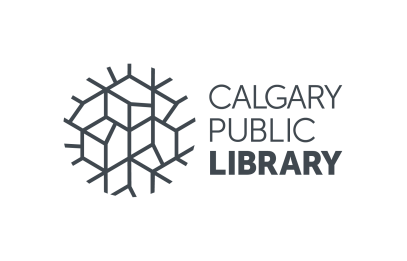 At a Glance At a Glance At a Glance At a Glance At a Glance At a Glance A fun family event where people of all ages can learn a little bit about coding. An event resource bin will be sent to your library before the program date.A fun family event where people of all ages can learn a little bit about coding. An event resource bin will be sent to your library before the program date.A fun family event where people of all ages can learn a little bit about coding. An event resource bin will be sent to your library before the program date.A fun family event where people of all ages can learn a little bit about coding. An event resource bin will be sent to your library before the program date.A fun family event where people of all ages can learn a little bit about coding. An event resource bin will be sent to your library before the program date.A fun family event where people of all ages can learn a little bit about coding. An event resource bin will be sent to your library before the program date.Learning OutcomesLearning OutcomesLearning OutcomesLearning OutcomesLearning OutcomesLearning OutcomesParticipants will: Be introduced to basic coding through a variety of activities appropriate for a range of ages.Recognize coding as a foundational skill.Participants will: Be introduced to basic coding through a variety of activities appropriate for a range of ages.Recognize coding as a foundational skill.Participants will: Be introduced to basic coding through a variety of activities appropriate for a range of ages.Recognize coding as a foundational skill.Participants will: Be introduced to basic coding through a variety of activities appropriate for a range of ages.Recognize coding as a foundational skill.Participants will: Be introduced to basic coding through a variety of activities appropriate for a range of ages.Recognize coding as a foundational skill.Participants will: Be introduced to basic coding through a variety of activities appropriate for a range of ages.Recognize coding as a foundational skill.LogisticsLogisticsLogisticsLogisticsLogisticsLogisticsFormat:Location:Audience & Max Group Size:Run Time:Set-up Time:Clean-up Time:Big event with activity stationsStaff-led with adult volunteersThroughout the libraryAll ages; targeted mainly at familiesMax size determined by space90 min30 min30 minMaterials NeededMaterials NeededMaterials NeededAlternative MaterialsAlternative MaterialsAlternative MaterialsCrack the Code resource bin (provided)Chromebooks (preferred) or PCsCrack the Code resource bin (provided)Chromebooks (preferred) or PCsCrack the Code resource bin (provided)Chromebooks (preferred) or PCsNone neededNone neededNone neededPrep & Set-upPrep & Set-upPrep & Set-upPrep & Set-upPrep & Set-upPrep & Set-upThis fun, noisy program will feature various coding activities appropriate for ages 3 to 93.  Volunteers will facilitate the activities at each station, and encourage parents and children to explore coding together.  Activity stations can be set up in a room, or throughout the library in the appropriate areas (the preschooler activities in the children’s area, for example).  Each station should have at least one adult volunteer running it, with the library staff person providing oversight for the event.There are two types of activities: offline (no screen) and online (requires computers).  Families with children under age six should focus on the offline activities.  For older kids, teens and adults, the focus will be on trying fun self-directed online coding lessons with help from volunteers.  Kids and parents are encouraged to attempt these together.  The setup of each activity is dependent on your library’s size and available spaces.  Offline Activities
Online ActivitiesThis fun, noisy program will feature various coding activities appropriate for ages 3 to 93.  Volunteers will facilitate the activities at each station, and encourage parents and children to explore coding together.  Activity stations can be set up in a room, or throughout the library in the appropriate areas (the preschooler activities in the children’s area, for example).  Each station should have at least one adult volunteer running it, with the library staff person providing oversight for the event.There are two types of activities: offline (no screen) and online (requires computers).  Families with children under age six should focus on the offline activities.  For older kids, teens and adults, the focus will be on trying fun self-directed online coding lessons with help from volunteers.  Kids and parents are encouraged to attempt these together.  The setup of each activity is dependent on your library’s size and available spaces.  Offline Activities
Online ActivitiesThis fun, noisy program will feature various coding activities appropriate for ages 3 to 93.  Volunteers will facilitate the activities at each station, and encourage parents and children to explore coding together.  Activity stations can be set up in a room, or throughout the library in the appropriate areas (the preschooler activities in the children’s area, for example).  Each station should have at least one adult volunteer running it, with the library staff person providing oversight for the event.There are two types of activities: offline (no screen) and online (requires computers).  Families with children under age six should focus on the offline activities.  For older kids, teens and adults, the focus will be on trying fun self-directed online coding lessons with help from volunteers.  Kids and parents are encouraged to attempt these together.  The setup of each activity is dependent on your library’s size and available spaces.  Offline Activities
Online ActivitiesThis fun, noisy program will feature various coding activities appropriate for ages 3 to 93.  Volunteers will facilitate the activities at each station, and encourage parents and children to explore coding together.  Activity stations can be set up in a room, or throughout the library in the appropriate areas (the preschooler activities in the children’s area, for example).  Each station should have at least one adult volunteer running it, with the library staff person providing oversight for the event.There are two types of activities: offline (no screen) and online (requires computers).  Families with children under age six should focus on the offline activities.  For older kids, teens and adults, the focus will be on trying fun self-directed online coding lessons with help from volunteers.  Kids and parents are encouraged to attempt these together.  The setup of each activity is dependent on your library’s size and available spaces.  Offline Activities
Online ActivitiesThis fun, noisy program will feature various coding activities appropriate for ages 3 to 93.  Volunteers will facilitate the activities at each station, and encourage parents and children to explore coding together.  Activity stations can be set up in a room, or throughout the library in the appropriate areas (the preschooler activities in the children’s area, for example).  Each station should have at least one adult volunteer running it, with the library staff person providing oversight for the event.There are two types of activities: offline (no screen) and online (requires computers).  Families with children under age six should focus on the offline activities.  For older kids, teens and adults, the focus will be on trying fun self-directed online coding lessons with help from volunteers.  Kids and parents are encouraged to attempt these together.  The setup of each activity is dependent on your library’s size and available spaces.  Offline Activities
Online ActivitiesThis fun, noisy program will feature various coding activities appropriate for ages 3 to 93.  Volunteers will facilitate the activities at each station, and encourage parents and children to explore coding together.  Activity stations can be set up in a room, or throughout the library in the appropriate areas (the preschooler activities in the children’s area, for example).  Each station should have at least one adult volunteer running it, with the library staff person providing oversight for the event.There are two types of activities: offline (no screen) and online (requires computers).  Families with children under age six should focus on the offline activities.  For older kids, teens and adults, the focus will be on trying fun self-directed online coding lessons with help from volunteers.  Kids and parents are encouraged to attempt these together.  The setup of each activity is dependent on your library’s size and available spaces.  Offline Activities
Online ActivitiesOverall TimingOverall TimingOverall TimingOverall TimingOverall TimingOverall TimingAll activities should be set up before the program starts; participants will move through the stations at their own pace.All activities should be set up before the program starts; participants will move through the stations at their own pace.All activities should be set up before the program starts; participants will move through the stations at their own pace.All activities should be set up before the program starts; participants will move through the stations at their own pace.All activities should be set up before the program starts; participants will move through the stations at their own pace.All activities should be set up before the program starts; participants will move through the stations at their own pace.Observations + Things we want to try next timeObservations + Things we want to try next timeObservations + Things we want to try next timeObservations + Things we want to try next timeObservations + Things we want to try next timeObservations + Things we want to try next timeRecord your observations or notes here, then please be sure to pass them on to Carrie.Kitchen@calgarylibrary.ca(What questions did participants ask?  Where did they get stuck? What little tweak do you want to try next time?)Record your observations or notes here, then please be sure to pass them on to Carrie.Kitchen@calgarylibrary.ca(What questions did participants ask?  Where did they get stuck? What little tweak do you want to try next time?)Record your observations or notes here, then please be sure to pass them on to Carrie.Kitchen@calgarylibrary.ca(What questions did participants ask?  Where did they get stuck? What little tweak do you want to try next time?)Record your observations or notes here, then please be sure to pass them on to Carrie.Kitchen@calgarylibrary.ca(What questions did participants ask?  Where did they get stuck? What little tweak do you want to try next time?)Record your observations or notes here, then please be sure to pass them on to Carrie.Kitchen@calgarylibrary.ca(What questions did participants ask?  Where did they get stuck? What little tweak do you want to try next time?)Record your observations or notes here, then please be sure to pass them on to Carrie.Kitchen@calgarylibrary.ca(What questions did participants ask?  Where did they get stuck? What little tweak do you want to try next time?)Additional Resources for StaffAdditional Resources for StaffAdditional Resources for StaffAdditional Resources for StaffAdditional Resources for StaffAdditional Resources for StaffAvailable on SharePoint at: 
Service Delivery  Public Documents  Coding Programs  Crack the CodeProgram PlanStaff ChecklistCrack the Code Volunteer HandbookBoard game instructionsAvailable on SharePoint at: 
Service Delivery  Public Documents  Coding Programs  Crack the CodeProgram PlanStaff ChecklistCrack the Code Volunteer HandbookBoard game instructionsAvailable on SharePoint at: 
Service Delivery  Public Documents  Coding Programs  Crack the CodeProgram PlanStaff ChecklistCrack the Code Volunteer HandbookBoard game instructionsAvailable on SharePoint at: 
Service Delivery  Public Documents  Coding Programs  Crack the CodeProgram PlanStaff ChecklistCrack the Code Volunteer HandbookBoard game instructionsAvailable on SharePoint at: 
Service Delivery  Public Documents  Coding Programs  Crack the CodeProgram PlanStaff ChecklistCrack the Code Volunteer HandbookBoard game instructionsAvailable on SharePoint at: 
Service Delivery  Public Documents  Coding Programs  Crack the CodeProgram PlanStaff ChecklistCrack the Code Volunteer HandbookBoard game instructions